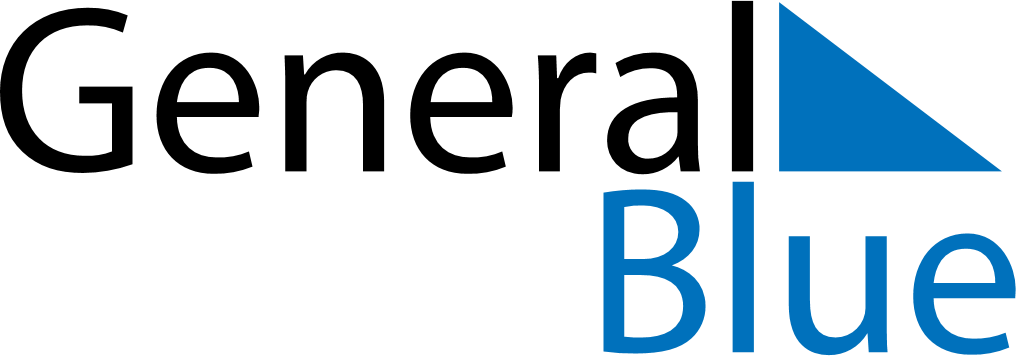 March 2020March 2020March 2020March 2020March 2020March 2020SpainSpainSpainSpainSpainSpainSundayMondayTuesdayWednesdayThursdayFridaySaturday123456789101112131415161718192021Saint Joseph22232425262728293031NOTES